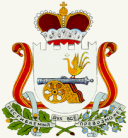 	АДМИНИСТРАЦИЯ ИГОРЕВСКОГО СЕЛЬСКОГО ПОСЕЛЕНИЯХОЛМ-ЖИРКОВСКОГО РАЙОНА СМОЛЕНСКОЙ ОБЛАСТИП О С Т А Н О В Л Е Н И Е                от 13.11.2017г.   № 59Об утверждении Порядка изъятиязакрепленного за муниципальнымиучреждениями и муниципальными казенными предприятиями на правеоперативного управления излишнего,неиспользуемого или используемого          не по назначению имуществаВ соответствии с Гражданским кодексом Российской Федерации, Уставом Игоревского сельского поселения Холм-Жирковского района Смоленской области, Администрация Игоревского сельского поселения Холм-Жирковского района Смоленской области ПОСТАНОВЛЯЕТ:1. Утвердить прилагаемый Порядок изъятия закрепленного за муниципальными учреждениями и муниципальными казенными предприятиями на праве оперативного управления излишнего, неиспользуемого или используемого не по назначению имущества.2. Настоящее постановление обнародовать на информационном стенде и разместить на официальном сайте Администрации Игоревского сельского поселения Холм-Жирковского  района Смоленской области в информационно-телекоммуникационной сети «Интернет».3. Контроль за исполнением данного постановления оставляю за собой.4. Настоящее постановление вступает в силу со дня его подписания.Глава муниципального образованияИгоревского сельского поселенияХолм-Жирковского  района Смоленской области                                            Т.А.СеменоваПорядокизъятия закрепленного за муниципальными учреждениями и муниципальными казенными предприятиями на праве оперативного управления
излишнего, неиспользуемого или используемого не по назначению имущества1. Настоящий Порядок разработан в соответствии с Гражданским кодексом Российской Федерации, в целях повышения эффективности управления имуществом, находящимся в муниципальной собственности Игоревского сельского поселения Холм-Жирковского района Смоленской области (далее - имущество), и предотвращения случаев незаконного его использования.2. Изъятию из оперативного управления без согласия муниципальных учреждений Игоревского сельского поселения Холм-Жирковского района Смоленской области (далее - учреждения) и муниципальных казенных предприятий Игоревского сельского поселения Холм-Жирковского района Смоленской области (далее - предприятия) по решению собственника имущества подлежит излишнее, неиспользуемое или используемое не по назначению имущество.3. Не допускается изъятие у учреждения или предприятия закрепленного за ним имущества, если это приведет к невозможности осуществления учреждением или предприятием уставных функций.4. Выявление излишнего, неиспользуемого или используемого не по назначению имущества, закрепленного за учреждением или предприятием, осуществляется в процессе проведения Администрацией Игоревского сельского поселения Холм-Жирковского района Смоленской области (далее - уполномоченный орган) мероприятий по контролю за использованием имущества и его сохранностью (далее - мероприятия).5. В случае выявления излишнего, неиспользуемого или используемого не по назначению имущества, закрепленного за учреждением или предприятием, в акте, составляемом по окончании проведения мероприятий, подлежит отражению следующая информация:1) соответствие фактического наличия имущества и его характеристик учетным данным реестра муниципальной собственности Игоревского сельского поселения Холм-Жирковского  района Смоленской области и данным бухгалтерской отчетности;2) вид излишнего, неиспользуемого либо используемого не по назначению имущества, его технические характеристики и индивидуализирующие признаки (площадь, инвентарный (реестровый) номер);3) период не использования учреждением или предприятием имущества или использования его не по назначению (с указанием способа такого использования);4) расходы учреждения или предприятия, связанные с не использованием либо использованием не по назначению имущества (расходы на содержание и т.п.);5) причины не использования учреждением или предприятием имущества либо его использования не в соответствии с уставной деятельностью учреждения или предприятия;6) срок, предлагаемый для устранения выявленных нарушений.6. В ходе проведения мероприятий разрешается фото- и видеосъемка имущества.7. Руководитель учреждения или предприятия либо уполномоченное руководителем учреждения или предприятия должностное лицо обязаны присутствовать при проведении мероприятий и составлении акта, а также давать пояснения о причинах не использования учреждением или предприятием имущества либо использования его не в соответствии с уставной деятельностью учреждения или предприятия.8. Результаты проверок направляются Главе Игоревского сельского поселения Холм-Жирковского района Смоленской области, для предложений по дальнейшему использованию излишнего, неиспользуемого или используемого не по назначению имущества (далее - предложения).9. Решение об изъятии излишнего, неиспользуемого или используемого не по назначению имущества из оперативного управления учреждения или предприятия принимается Администрацией Игоревского сельского поселения Холм-Жирковского  района Смоленской области.При этом уполномоченный орган направляет Главе Игоревского сельского поселения Холм-Жирковского района Смоленской области предложения.В предложениях указываются сведения об имуществе (наименование, местонахождение, назначение, балансовая стоимость, амортизация, остаточная стоимость), а также учреждение, предприятие, за которым предполагается закрепить имущество, изымаемое из оперативного управления.Предложения подлежат согласованию с учреждением, предприятием, и уполномоченным Отделом Администрации Игоревского сельского поселения Холм-Жирковского района Смоленской области, в ведении которого находится такое учреждение или предприятие.10. В иных случаях изъятие имущества из оперативного управления учреждения или предприятия возможно при наличии:- обращения учреждения или предприятия об изъятии у него имущества из оперативного управления, согласованного с Главой Игоревского сельского поселения Холм-Жирковского района Смоленской области и содержащего сведения об имуществе, подлежащем изъятию (наименование, местонахождение, назначение, балансовая стоимость, амортизация, остаточная стоимость), а также обоснование необходимости изъятия имущества (причины не использования имущества);- обращения предприятия или учреждения, согласованного Главой Игоревского сельского поселения Холм-Жирковского района Смоленской области, о закреплении за ним изымаемого из оперативного управления имущества.11. Уполномоченный орган в течение 30 дней со дня получения документов, указанных в пункте 9 или 10 настоящего Порядка, издает правовой акт об изъятии имущества из оперативного управления.12. Закрепление изъятого из оперативного управления имущества осуществляется в соответствии с федеральным, областным законодательством, а также правовыми актами Игоревского сельского поселения Холм-Жирковского района Смоленской областиУТВЕРЖДЕНОпостановлением Администрации Игоревского сельского поселения Холм-Жирковского  района Смоленской областиот 13.11.2017г.  № 59